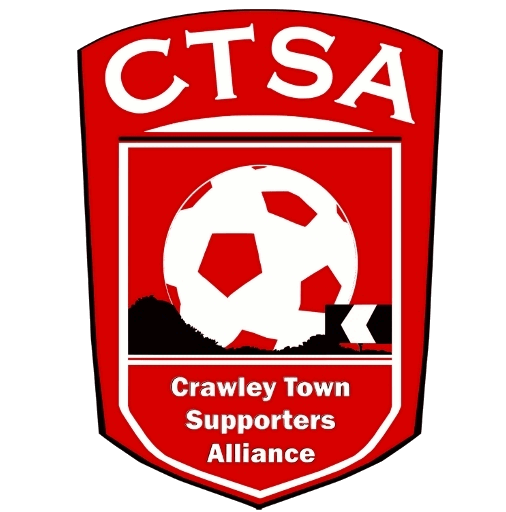 “A FESTIVAL OF FOOTBALL” 6-A-SIDE CHARITY EVENT FOR REDS’ FANS  6.30PM  -  FRIDAY 24th APRIL 2020 – THE PEOPLE’S PENSION STADIUM.TEAM ENTRY FORM.All adult supporters are welcome to play in the Festival of Football.  The Team Organiser should be a Crawley Town Season Ticket Holder, CTSA Member or regular Supporter.  To reserve your team’s place, please email a copy of this form to membership@ctfcsa.co.uk with your minimum 6 team members by Sunday 19th April. The final copy of this form and all sponsorship money will need to be handed in on the night at registration. Teams should be made up of between 6 & 8 players, including at least 2 men and 2 women. The rest is up to you!Team Managers will need to register your teams by 6.40pm and a Managers’ Briefing will be held at 6.50pm. Games will kick off at 7pm.  Rules and match details will be given out at Registration.If you have any questions, please email membership@ctfcsa.co.ukTeam Name:   ……………………………...................  Team colours: ………………………………..Player’s Name				 Money receivedTeam Organiser Name:…………………………  Signature …………………………I have received a copy of the timetable/rules & understand that players on my team play at their own risk.Sponsorship received by CTSA – Date/Signature   ……………………………………………12345678